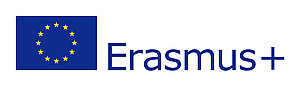                                "Changing lives. Opening minds"Evropský parlament 19. 11. 2013 schválil Erasmus+, nový program EU pro vzdělávání, odbornou přípravu, mládež a sport na období 2014-2020. Erasmus+ rozdá 14,774 miliard EUR – z toho 10% na mládež (samostatná kapitola nového programu). Hlavním cílem je zlepšování dovedností a zaměstnatelnosti účastníků a podpora rozvoje vzdělávacích systémů. Nahrazuje současné programy např. Erasmus, Leonardo, Comenius, Grundtvig či Mládež v akci.PREZENTACE PROGRAMU ERASMUS+ Mládež v akci pro nováčky (bez zkušeností s žádostmi v předchozím programu Mládež v akci)3. června, 18:00 – 20:30Dobrovolnické centrum 67, Lužánky – středisko volného času, Lidická 50, Brnonebo16. června, 17:00 – 19:3OKrajský úřad Jihomoravského kraje,  budova Cejl 73, Brno, místnost č. 121Prezentace obsahuje informace o novém programu týkající se mládeže a zároveň zahrnuje praktické informace pro žadatele (v rámci jakých akcí je možné žádat, co pro to musím jako žadatel/ zájemce udělat, kdy jsou uzávěrky, podmínky pro podání žádosti o grant).PREZENTACE PROGRAMU ERASMUS+ Mládež v akcipro žadatele, kteří už realizovali alespoň 1 projekt v rámci bývalého programu Mládež v akci17. června, 16:00 – 18:00Krajský úřad Jihomoravského kraje,  budova Cejl 73, Brno, místnost č. 121Prezentace zdůrazňuje především rozdílnost programu oproti stávajícímu a zároveň  zahrnuje praktické informace pro žadatele (v rámci jakých akcí je možné žádat, co pro to musím jako žadatel/ zájemce udělat, kdy jsou uzávěrky, podmínky - pravidla podání žádosti o grant).Prezentace jsou pro účastníky zdarma a je nutné se na ně předem přihlásit.  Kapacita 30 účastníků.Přihlášky emailem:  katerina@luzanky.czKontakt: Kateřina Petrášová, 774 628 627